Meldingsformulier voor professionals.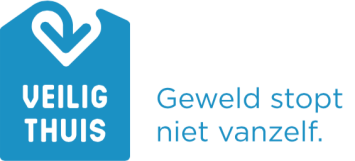 Veilig Thuis Noord- en Midden LimburgVoor het melden van vermoedens van huiselijk geweld en kindermishandeling.Voor aanvullende informatieWebsite: www.veiligthuisnml.nl Telefoonnummer bureaudienst voor professionals: 088-0072975, bereikbaar van maandag tot en met vrijdag van 8.30 tot 22.00.Melden ten behoeve van de radarfunctieWilt u een melding doen ten behoeve van de radarfunctie van Veilig Thuis, dan verzoeken we u een meldformulier in te vullen. Mocht u overleg willen dan verzoeken wij u vriendelijk telefonisch contact op te met onze bureaudienst. Melden vanuit de meldcode“Heeft u op basis van stap 1 tot en met 3 van de meldcode een vermoeden van huiselijk geweld en/of kindermishandeling?”“Heeft u een vermoeden van acute of structurele onveiligheid? Waarom heeft u dit vermoeden?”Beantwoordt u één of beide de vragen met ja, dan is het noodzakelijk om te melden bij Veilig Thuis NML (meldnorm 1). In overleg met Veilig Thuis volgt een gezamenlijk besluit over het vervolg (meldnorm 2 & meldnorm 3). Indien de meldcode niet van toepassing is op uw organisatie, maar u wel zorgen heeft kunt u ook gebruik maken van dit meldingsformulier.Mail dit formulier ingevuld naar melding@veiligthuisnml.nl, Veilig Thuis neemt na ontvangst contact met u op.Contactgegevens Gegevens van de melderBetrokken instantiesOver wie maakt u zich zorgen en wilt u een melding doen?Vermeld hier de naam, adres en geboortedatum en overige gegevens (indien bekend) van degene(n) over wie u zorgen heeft en van andere betrokken personen (bijvoorbeeld: ouders bij melding over kindermishandeling; kinderen bij melding over ouderenmishandeling)Inhoud van de meldingHoe vollediger de meldingsinformatie, des te beter kan Veilig Thuis een veiligheidsinschatting maken van de situatie. Beschrijf de situatie zo concreet en feitelijk mogelijk. Geef duidelijk aan als een signaal een eigen waarneming is, een vermoeden of een interpretatie van uzelf of iemand anders.Wat is volgens u de (vermoedelijke) aard van het huiselijk geweld of kindermishandeling? U kunt meerdere opties aanvinken.	Kindermishandeling 	Geweld tegen ouders (onder de 65 jaar) door hun kinderen (tot 23 jaar) 	(Ex-) Partnergeweld 	Ouderenmishandeling (ouder dan 65 jaar) 	Huiselijk geweld overig 	Andere problematiek dan huiselijk geweld of kindermishandelingWelke vermoedens van huiselijk geweld / kindermishandeling wilt u melden?Denk aan (vermoedens van) geweldsituaties of dreiging van geweld, (vermoedens van) mishandeling, (vermoedens van) verwaarlozing, (vermoedens van) fysieke of emotionele onveiligheid, onderlinge spanningen, negatieve interactie, gedragssignalen, ontwikkelingsproblemen, letsel, middelenmisbruik, ziekte of beperkingen, ontbreken basale verzorging, ontbreken van structuur etc.Sinds wanneer heeft u zorgen en wat is de concrete aanleiding dat u dit nu wilt melden? Wat is volgens u de vermoedelijke duur van het geweld? Welke veiligheidsafspraken heeft u gemaakt met het systeem? Wat is het effect van deze veiligheidsafspraken?Hoe schat u de veiligheid in op een schaal van 1 (zeer onveilig) tot en met 10 (heel veilig)? Wat maakt dat u dit cijfer geeft en niet één punt hoger?Wat is er volgens u nodig om één punt hoger te kunnen scoren? Wat verwacht u hierin van Veilig Thuis?Wat is uw grootste zorg of angst wat er precies zou kunnen gebeuren indien er nu geen actie ondernomen wordt?KrachtenWat zijn de krachten binnen het systeem? Met wie hebben de betrokkene(n) een goed contact? Welke mensen uit het sociale netwerk van het (gezins-)systeem stellen zich betrokken op?Bespreken van de meldingHeeft u uw zorgen, en uw besluit te melden, besproken met betrokkene(n)?U dient uw melding besproken te hebben met alle betrokkenen, te weten alle volwassenen en bij minderjarigen in elk geval vanaf 12 jaar.Contactpersoon / melderNaam instantieRelatie tot (gezins-)systeemAdresPostcode / plaatsTelefoonnummer / mobielEmailBereikbaarheid melderNaam vervanger melderDatum van meldingIs er voorafgaand aan deze melding overleg geweest met een veilig thuis medewerker of met de vertrouwensarts?JaNeeNaam medewerker / vertrouwensarts:Datum adviesoverleg:Casusnummer:Bent u casusregisseur?JaNee, dat is:Naam instantieNaam /tel nr / mailadres contactpersoonNaam instantieNaam /tel nr / mailadres contactpersoonIs er sprake van een ongeboren kind, waarover u uw zorgen kenbaar wilt maken?Nee.Ja. Uitgerekende datum (dd-mm-jjjj):Betrokkene 1Betrokkene 2Betrokkene 3Betrokkene 4AchternaamTussenvoegselVoorletter(s)RoepnaamGeboortedatumBSNStraat en huisnummerPostcode en woonplaatsTelefoonnummerE-mailadresNationaliteitVerblijfstatus(indien van toepassing)Is er een tolk nodig? Zo ja, welke taal?Wie is de huisarts?(vermeld indien bekend  ook de praktijk en de contactgegevens)Indien kind: Naar welke school gaat kind?Burgerlijke staat(getrouwd, gescheiden, alleenstaand, samenwonend)Wat is de onderlinge relatie tussen de betrokkenen?Betrokkene 1Ja, reactie:Nee.Betrokkene 2Ja, reactie:Nee.Betrokkene 3Ja, reactie:Nee.Betrokkene 4Ja, reactie:Nee.Minderjarige 1Ja, reactie:Nee.Minderjarige 2Ja, reactie:Nee.